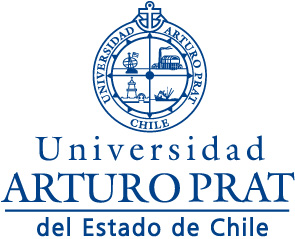 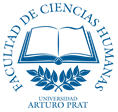 PROGRAMA DE ACTIVIDADESJORNADA  TALENTO ACADEMICO Y VOCACION PEDAGOGICADIAHORALUGARTEMARIOMETODOLOGIARESPONSABLEPARTICIPANTES04/04/201608:00 a 08:30Explanada Auditorium Oscar HahnAcreditación de participantes (inscripción, entrega de materialesRegistro personalSecretarias FCH y estudiantes colaboradoresAcadémicos formadores de profesores FCHEstudiantes de pedagogía FCHProfesores y estudiantes Escuelas RED-UNAPCoordinadores de prácticasEquipo DGDPrograma PACEOtra Unidades vinculadas a la Formación de profesores04/04/201608:30 a 09:00Auditorium Oscar HahnInauguración Jornada Talleres Talento Académico y Vocación PedagógicaactoDirectorio PMIAcadémicos formadores de profesores FCHEstudiantes de pedagogía FCHProfesores y estudiantes escuelas RED-UNAPCoordinadores de prácticasEquipo DGDPrograma PACEOtra Unidades vinculadas a la Formación de profesores04/04/201609:00 a 11:00Auditorium Oscar HahnMarco Conceptual sobre Vocación Pedagógica y Talento académicoEstado del Arte nacional,  internacional y experiencias prácticas, sobre perfiles de Vocación Pedagógica,  Talento académico Exposición expertaAcadémica Paula RiquelmePresenta: Jorge SalgadoAcadémicos formadores de profesores FCHEstudiantes de pedagogía FCHProfesores y estudiantes escuelas RED-UNAPCoordinadores de prácticasEquipo DGDPrograma PACEOtra Unidades vinculadas a la Formación de profesores04/04/201611:00 a 13:00SalasCRP 1 GRUPO 1Modera: Karen JacobCRP2 GRUPO 2Modera: Ariela LeivaCRP3 GRUPO 3Modera: Gianina DávilaCRP4 GRUPO 4Modera: Ricardo EspinazaTalleres Grupales: Componentes fundamentales de Talento académico y Vocación PedagógicaCafé durante el trabajo de talleresTalleres grupalesGrupo 1: estudiantes de pedagogíaGrupo 2: estudiantes con vocación pedagógica temprana (3° y 4° medio) y PACEGrupo 3: Profesores escuela Grupo 4:Académicos formadores de profesores04/04/201615:00 a 16:00Contraste entre Diagnóstico Perfil de estudiante de pedagogía UNAP y estado del arte de vocación  y talento pedagógicoReunión con supervisores de prácticaAcadémica Paula RiquelmePresenta: Gianina DávilaSupervisores de práctica16:00 a 17:30Contraste entre Diagnóstico Perfil de estudiante de pedagogía UNAP y estado del arte de vocación  y talento pedagógicoReunión con equipo PMIAcadémica Paula RiquelmePresenta: Verónica ApablazaEquipo PMI17:30 a 19:00Sistematización trabajo del díaTrabajo personalAcadémica Paula Riquelme----05/04/201608:00 a 10:00Auditorium Oscar HahnPresentación resultados del trabajo día 1ExposiciónAcadémica Paula RiquelmePresenta: Jorge SalgadoAcadémicos formadores de profesores FCHEstudiantes de pedagogía FCHProfesores y estudiantes escuelas RED-UNAPCoordinadores de prácticasEquipo DGDPrograma PACEOtras Unidades vinculadas a la Formación de profesores05/04/201610:00 a 13:00SalasCRP 1 GRUPO 1Modera: Karen JacobCRP2GRUPO 2Modera: Ariela LeivaCRP3GRUPO 3Modera: Gianina DávilaCRP4GRUPO 4Modera: Ricardo EspinazaConstrucción colectiva del perfil vocación pedagógica y talento académico UNAPCafé durante el trabajo de talleresAcadémica Dykssa SaezModeran Grupo 1,2,3,4: grupo heterogéneo constituido por 25 personas c/u:académicos formadores de profesores, profesores escuelas de la red, estudiantes de pedagogía, estudiantes de 3° y 4° medio de la red y PACE05/04/201615:00 a 16:00Sala CRP1Revisión de perfil  vocación pedagógica y talento académicoGrupo focal (grupo de discusión)Académica Dykssa SaezPresenta Gianina DávilaEquipo de Prácticas de la Facultad de Ciencias Humanas05/04/201616:00 a 17:30Sala CRP1Revisión de perfil vocación pedagógica y talento académicoGrupo focal (grupo de discusión)Académica Dykssa SaezPresenta: Verónica ApablazaEquipo PMI06/04/201608:00 a 10:00Auditorium Oscar HahnSocialización de Perfil  vocación pedagógica y talento académicoExposición ExpertoAcadémica Dykssa SaezPresenta: Marcela QuintanaAcadémicos formadores de profesores FCHEstudiantes de pedagogía FCHProfesores y estudiantes escuelas RED-UNAPCoordinadores de prácticasEquipo DGDPrograma PACEOtras Unidades vinculadas a la Formación de profesores06/04/201610:00 a 13:00SalasCRP 1 GRUPO 1Modera: Karen JacobCRP2GRUPO 2Modera: Ariela LeivaCRP3GRUPO 3Modera: Gianina DávilaCRP4GRUPO 4Modera: Ricardo EspinazaTaller de Validación de Perfil Vocación Pedagógica y Talento AcadémicoCafé durante el trabajo de talleresTallerAcadémica Dykssa SaezModeran: coordinadores PMIGrupo 1,2,3,4: grupo heterogéneo constituido por 25 personas c/u:académicos formadores de profesores, profesores escuelas de la red, estudiantes de pedagogía, estudiantes de 3° y 4° medio de la red y PACE06/04/201615:00 a 16:00CRP1Validación de Perfil Vocación Pedagógica y Talento AcadémicoGrupo Focal (Grupo de Discusión)Académica Dykssa SaezPresenta: Gaby SepulvedaDGDPACEADMISIONEquipo Gestión FCH06/04/201616:00 a 17:00CRP1Validación de Perfil Vocación Pedagógica y Talento AcadémicoGrupo Focal (Grupo de Discusión)Académica Dykssa SaezPresenta: Gianina DávilaEquipo de prácticas FCH07/04/201608:00 a 10:00Auditorium Oscar HahnConociendo algunas experiencias universitarias de Programa  captación de Vocación pedagógica y talento Académico.  exposiciónAcadémica Dykssa SaezPresenta: Jorge salgadoAcadémicos formadores de profesores FCHEstudiantes de pedagogía FCHProfesores y estudiantes escuelas RED-UNAPCoordinadores de prácticasEquipo DGDPrograma PACEOtras Unidades vinculadas a la Formación de profesores07/04/201610:00 a 13:00SalasCRP 1 GRUPO 1Modera: Karen JacobCRP2GRUPO 2Modera: Ricardo EspinazaCRP3GRUPO 3Modera: Gaby SepúlvedaDiseño de propuestas para el Programa de Captación Vocación pedagógica y talento AcadémicoCafé durante el trabajo de tallerestallerAcadémica Dykssa SaezModeran Coordinadores de PMIGrupo 1: estudiantes de 3° y 4° medio de la RED escuelas UNAP junto a estudiantes de pedagogíaGrupo 2:Académicos formadores de profesores junto a profesores de las escuelas de la RED-UNAPGrupo 3:Unidades de apoyo a la FormaciónAdmisiónPACEDGDOtros08/04/201613:00 a 17:00CRP1Diseño de Programa Captación Vocación pedagógica y talento AcadémicoGrupo de trabajoAcadémica Dykssa SaezPresenta Jorge SalgadoEquipo PMI